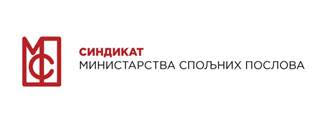 ПРИСТУПНИЦА

Ја, __________________________________________________________, на основу слободно изражене воље приступам Синдикату Министарства спољних послова Републике Србије. Изјављујем да ћу се придржавати одредби интерних аката Синдиката МСП, као и да сам сагласан да се од моје зараде одбија одговарајући износ синдикалне чланарине и уплаћује на рачун Синдиката.

Број личне карте ___________________________________________________________

Јединствени матични број грађана ____________________________________________

Адреса становања __________________________________________________________

Контакт телефон ___________________________________________________________

Мејл адреса _______________________________________________________________
       Датум                                                                                                    Потпис

_____________                                                                           ________________________